			Checklist for Child Care Programs				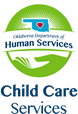 This checklist was designed as a tool to assist you in preparing for the application monitoring visit that will be conducted by your Licensing Specialist.  Once you have completed all items on this checklist, you are ready for your application visit.  Please know this checklist does not take the place of or include all requirements that are in the Licensing Requirements.  It is the responsibility the owner and all caregivers to meet and maintain all requirements found in the Licensing Requirements for Child Care Programs.Yes    	No    	N/A___	___	___	Read the Licensing Requirements for Child Care Programs___	___	___	Submit a complete Request for License for Child Care Programs to my Licensing SpecialistAdministration:___	___	___	Inspection from the local or state fire governmental authority is required ___	___	___	Inspection from the Oklahoma State Department of Health or Indian Health Services is required ___	___	___	Written program policy is available that includes all items listed in Licensing Requirements ___	___	___	Written personnel policy is available that includes all items listed in Licensing Requirements ___        ___        ___	Emergency Preparedness Plans and Procedures are available that includes plans for situations, child needs, accounting for children, shelter-in-place, lock-down, evacuation, relocation, reporting, and personnel listed in Licensing Requirements ___	___	___	Facility has an operable phone in each building and on each floor___	___	___	Emergency information, emergency numbers, location of first aid kit and fire extinguishers are posted ___	___	___	First Aid Kit is available that contains all items listed in Licensing Requirements ___        ___        ___	Carbon Monoxide detector has been mounted according to the manufacturer instructions if the building has a fuel burning appliance___	___	___	Smoke alarms are required when the facility is not equipped with a central detection and alarm system___        ___        ___	All required items are posted per Section 281.1 Posted records and documentation___	___	___	Documentation of pet vaccinations from a licensed veterinarian is available ___	___	___	Documentation of water supply – well water results are available___        ___        ___	Personnel information forms are completed for all personnel and owners or person who has authorization to obligate the business entity Yes    	No    	N/APersonnel and Non-Personnel:___        ___       ___	Owners, responsible entities, personnel applications, individuals with unsupervised access to children, and adults living in the facility prior to employment  have been fingerprinted and have received complete Criminal History Review Results back ___        ___       ___	A Qualified Entity Application and Agreement form is completed and submitted to the Office of Background Investigations ___        ___       ___	At least one personnel has obtained CPR and First Aid through an approved source *Online CPR is not approved*___	___	___	Prior to caring for infants, personnel obtain two or more hours in approved Infant Safe Sleep Training___	___	___	Director has documentation of a current Bronze or higher level Oklahoma Director’s Credential ___        ___        ___	At least one master teacher is required for every 60 children of the licensed capacity who meets all master teacher requirements *Director who meets master teacher qualifications can count*Program:___	___	___	Daily classroom schedules are posted ___        ___       ___	Play equipment is arranged into five interest areas (art, blocks, books and language, dramatic play, and manipulatives) in classrooms with two-years and older children___	___	___	Animal litter boxes are not located in a food preparation area and not easily accessible to childrenHealth and Hygiene:___        ___        ___	All medicines are inaccessible to children and stored in a location such as a cabinet or a drawer clearly labeled medication___        ___         ___	Diaper changing areas are required in the classroom or in a restroom that opens directly into the classroom, when the classroom has 2-year-olds or younger in diapers Nutrition and Food Service:___	___	___	Nutritional requirements for each meal are being met___	___	___	Thermometer is placed in each refrigerator and freezer___	___	___	Food in refrigerator is covered___	___	___	Food in cabinets and/or pantry is sealedPhysical Environment:___	___	___	Smooth and non-carpeted floors are in food service areas and restrooms___        ___        ___	Heating and cooling systems are operable to maintain an indoor temperature between 65 and 80 degrees FahrenheitYes    	No    	N/A___	___	___	Have guards for heaters with hot surfaces, including floor furnaces___	___	___	An operable toilet, excluding urinals and potty chairs, is required for every 15 children ___	___	___	An operable sink, excluding food service area and portable sinks, is required for every 15 children___        ___        ___	Diaper changing areas have at least one sink, excluding portable sinks in the same classroom or a restroom that opens directly into the classroom when the classroom has 2-year-olds or younger in diapers___	___	___	Food service areas have at least one hand washing sink, excluding portable sinks___	___	___	Interior and exterior exit doors must unlock, unlatch, and open with a single motion___	___	___	Restroom doors can unlock from the outside___	___	___	Closet doors can be opened from the inside___	___	___	Full glass doors are marked at child’s eye level___	___	___	Exterior doors and windows, when opened for ventilation, have properly fitted screens___	___	___	Interior and exterior stairways with 4 or more steps have a handrail___        ___        ___	Fire extinguishers are portable and Class ABC and are of the number, size, type, and installation required by the fire governmental authority___        ___        ___	At least 35 square feet of floor space per child for routine use in indoor play areas counted towards licensed capacity___        ___        ___	At least 40 square feet of floor space per infant in rooms occupied only by infants in indoor play areas counted towards licensed capacity___        ___        ___	At least 75 square feet of outdoor play area per child when the program has a licensed capacity of 23 or fewer children___        ___        ___	At least 75 square feet for at least one-third of the licensed capacity or 1800 square feet (whichever is greater) of outdoor play area per child when the program has a licensed capacity of 24 or more children___        ___        ___	Outdoor play areas are enclosed by a building or fence___        ___        ___	Fencing begins at ground level, is at least 48 inches high, poses no risk to children, and is maintained in a good condition___        ___        ___	Outdoor play areas have at least one exit that remains unlocked during the hours of operation and is away from the building___        ___        ___	Outdoor play areas have shade accessible to children ___        ___        ___	Use zones are free of obstacles___        ___        ___	Use zones around non-portable play equipment that is 30 inches or less extend at least 3 feet in all directions from the equipment perimeterYes    	No    	N/A___        ___        ___	Use zones around non-portable play equipment that is 30 inches or more extend at least 6 feet in all directions from the equipment perimeter___        ___        ___	Impact absorbing material is required in use zones for climbers, swings, slides, and revolving equipment___        ___        ___	When equipment requires impact material, it is maintained at a depth of at least six inches___        ___        ___	At least two surface types are required in outdoor play areas___	___	___	Equipment is clean, safe and in good repair___	___	___	An appropriately sized, individual place for each child to rest is available ___	___	___	If using mats, they are 2 inches thick___        ___        ___	If infants will be accepted into care, there is a crib available for each infant *Play yards are not approved sleep spaces*___	___	___	No trampolines on premises___        ___        ___	Facility, including indoor and outdoor play space, is free of hazards___        ___        ___	Hazardous items, including toxic materials and medication, are inaccessible to children___	___	___	Tobacco products are kept inaccessible to children___	___	___	No trampolines used by children in care___	___	___	All weapons are stored unloaded and in a locked container ___	___	___	All ammunition for all weapons is stored in a locked area separate from weapons___	___	___	Strangulation and choking hazards are inaccessible___	___	___	Facility and vehicles are clean, sanitary, and free of clutter and litter, including paper accumulation___	___	___	Outdoor play areas are free of tall grass and weeds, standing water, animal waste and debris___        ___        ___	Trash containers that will contain soiled diapers, disposable trainings pants, or food waste are leak-proof, non-absorbent, and covered with tight-fitting lids___	___	___	Facility is free of pests, such as rodents and insectsTransportation:___        ___        ___	Child passenger restraint system, such as a car or booster seat or an individual seat belt, is in compliance with applicable state laws___        ___        ___	Vehicles are identified with the program or business entity name and phone number that is easily read by the public___        ___        ___	Vehicles are in a safe, operating condition___        ___        ___	Vehicles have an operable heater and have a ventilation system***Refer to Licensing Requirements for Child Care Programs for Addendum requirements for your specific program type***